关于召开2021年全国职业院校技能大赛高职组“中药传统技能”赛项说明会的通知各省、自治区、直辖市教育厅（教委），新疆生产建设兵团教育局，有关单位：按照2021年全国职业院校技能大赛工作统一安排，为确保高职组“中药传统技能”赛项顺利进行，经研究决定于2021年6月4日召开赛项说明会。现将有关事项通知如下：一、会议时间2021年6月3日13:00--6月4日12:00报到；6月4日14:00-18:00开会。二、会议内容	 1.对2021年中药传统技能赛项（高职组）技术规程进行说明。2.赛事答疑。3.疫情防控注意事项。4.实地查看各比赛项目场地与设备。三、会议地点1．会议地点：重庆三峡医药高等专科学校（重庆市万州区五桥百安坝天星路366号）。 2. 报到地点：兰欧酒店（重庆万州观音岩店），地址：重庆市万州区沙龙路三段135号，前台电话：023-61013333。四、参会人员1.各省、自治区、直辖市、新疆生产建设兵团等地区参加2021年全国职业院校技能大赛（高职组）“中药传统技能”赛项的参赛队指导老师（因疫情防控的原因，每个参赛队限1名指导老师参会）。2.赛项执委会、专家组成员代表。3.赛项承办校代表。4.赛项合作企业代表。五、其他事项1.会议不统一安排接站，参会代表自行前往报到地点。2.会议不收取培训费或其他费用，参会人员食宿统一安排，费用自理。3.请各省（区、市）务必于5月30日前将报名回执(附件1)发送至会务组，邮箱：wangxlq2005@163.com；4.联系人：王立青（13132338899）刘真言（13068394731）   2021年全国职业院校技能大赛中药传统技能赛项执委会（重庆三峡医药高等专科学校代章）                                 2021年5月24日附件1：2021年全国职业院校技能大赛（高职组）中药传统技能赛项说明会回执附件2：会议报到酒店乘车路线1.高铁万州北站——兰欧宾馆。全程约15公里，打车约30分钟，费用约50元。公共交通路线：乘15路公交车（双河口方向），到观音岩站下车，步行约150米即到，全程约需66分钟，费用3元/人。2.万州火车站——兰欧宾馆。全程约5公里，打车约15分钟，费用约15元。公共交通路线：乘55路公交车（江南新区方向）或15路公交车（高铁北站方向），到观音岩站下车，步行约30米即到，全程约需25分钟，费用2元/人。3.万州五桥机场——兰欧宾馆。全程约15公里，打车约27分钟，费用约50元。公共交通路线：乘机场大巴（机场—南站，汽车南站方向），到汽车南站下车，同站换乘9路公交车（金狮剧院方向），到观音岩站下车，步行约30米即到，全程约需69分钟，费用4元/人。4.交通图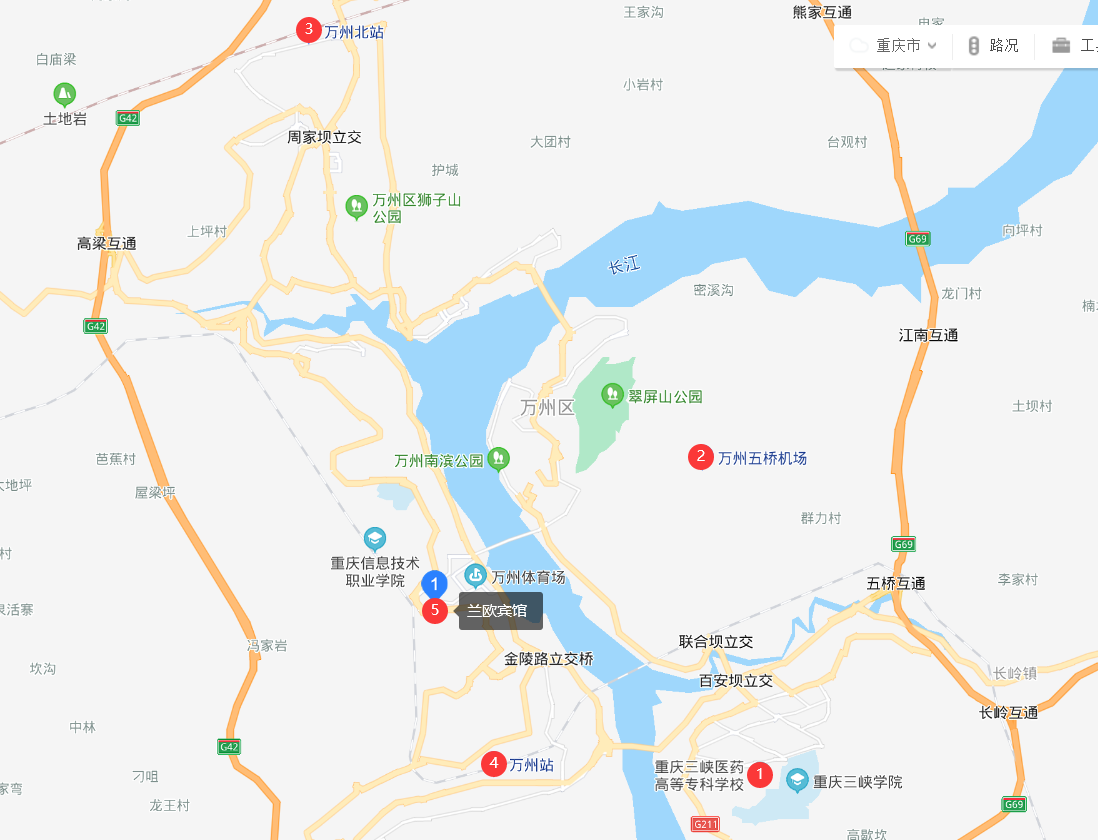 省份单位姓名性别职务/职称联系电话电子邮箱到达时间返程时间住宿要求□单住□合住